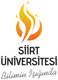 SİİRT ÜNİVERSİTESİPERSONEL EĞİTİM TAKİP KARTIPERSONELİNPERSONELİNPERSONELİNPERSONELİNPERSONELİNPERSONELİNPERSONELİNADI SOYADIADI SOYADIUNVANIUNVANIKADROSUNUN BULUNDUĞU BİRİMKADROSUNUN BULUNDUĞU BİRİMGÖREV YAPTIĞI BİRİMGÖREV YAPTIĞI BİRİMS. NOALDIĞI EĞİTİMALDIĞI EĞİTİMEĞİTİM TARİHİEĞİTİM SÜRESİSERTİFİKASERTİFİKAS. NOALDIĞI EĞİTİMALDIĞI EĞİTİMEĞİTİM TARİHİEĞİTİM SÜRESİVERİLDİVERİLMEDİ12345678910